Installing and licensing SPSS 24 for MacInstall   |   License   |   Fix packs   |   License failureInstallationTo successfully install SPSS, you must have access to an administrative account for your computer. Once you have downloaded the SPSS installation file, locate and open it (double­click) in Finder.Follow the installation steps as prompted until you reach ​Software License Agreement.  You must​ accept the terms**  of license in order to install and use SPSS.  If you agree, select  “​I accept…​” Continue to the screen for ​Python Essentials.  If you will be using Python with SPSS, select “Yes” to​ install the Essentials for Python pack with SPSS.  You must also: Read the License Agreement for Python carefully and select “​I agree…​” if you accept the terms of the agreement. Read the next License Agreement carefully and select “​I agree…” if you accept the terms of the​ agreement. Continue to ​Choose Install Folder​.  Select the location on your computer where you would like to install SPSS Statistics 24.  (Multiple SPSS versions may be on the same computer if they are installed in separate folders.) Continue to the ​Pre­Installation Summary​ screen and click Install​ .  A progress screen will display​ during installation. When installation completes, this “successful installation” screen will appear.  ​Select the checkbox for “Start IBM SPSS now​” (as below).  Then click Done​ .​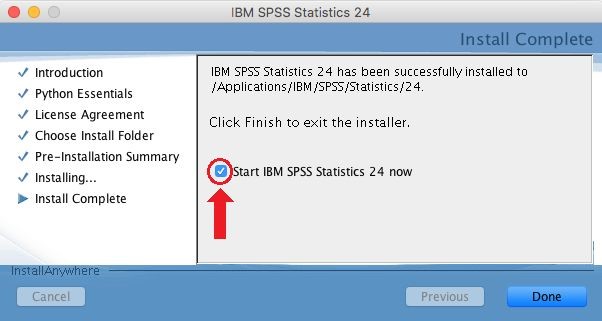 SPSS 24 will begin to launch, and then the screen below (or similar) will display.  Click the ​License Product​ button. 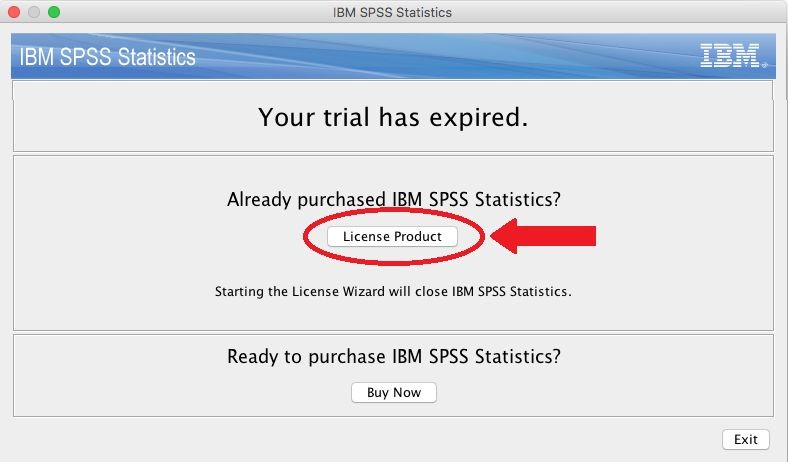 The SPSS License Authorization Wizard​ will launch for licensing SPSS, as described below. (If the license wizard ​does not start, then launch the SPSS 24 program.  An initial screen will display, containing a ​License Product button.  Click that button to launch the license wizard. Then continue below) ** Note:​  To use SPSS as licensed through VCU, you must also abide by VCU’s SPSS License Terms.Licensing SPSS In order to use SPSS, licensing must be completed after the installation of SPSS software and again each June and December for renewal or re-licensing.  During the installation, you read and agreed to the terms of the license.  To use SPSS as licensed through VCU, you must also abide by  VCU’s SPSS License Terms.Follow these steps to license SPSS:Ensure that your PC has a wired Internet connection (one that uses an Ethernet cable).  If it does not have a wired connection, licensing may fail — if so, proceed to Licensing Failure below to obtain assistance from the VCU IT Support Center.. Launch the License Authorization Wizard: If installing SPSS, the license wizard should launch automatically following installation.  (If it does not, then launch the SPSS program.  An initial screen will display, containing a License Product button.  Click that button to launch the license wizard.) If re­licensing, launch manually by locating, using Finder, the folder which contains SPSS.**  Double click on the Wizard.**	For reference, the default folder path on Mac is Applications→ IBM→ SPSS→ Statistics→ 24→SPSS Statistics License Authorization Wizard.Proceed through License Status. Continue to Product Authorization and select “Authorized user license.”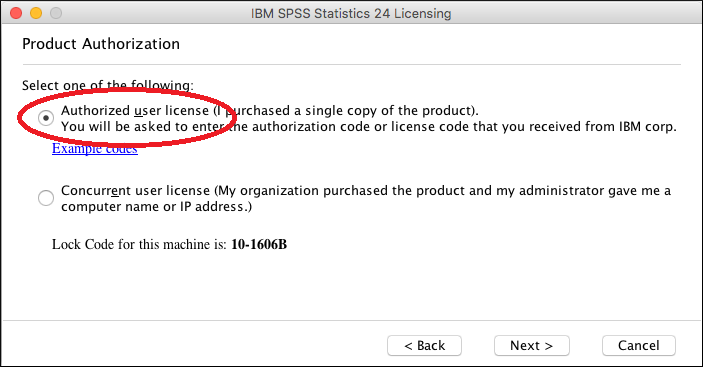 Proceed to Enter Codes.  Input the SPSS authorization code found in the installation email which was sent to your VCU account. 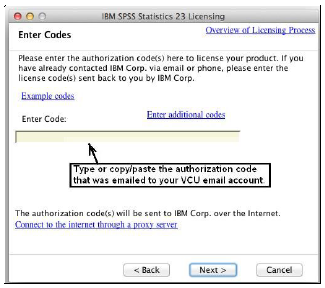 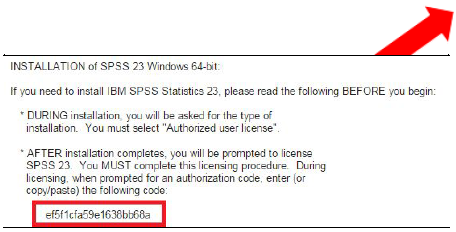 Continue to Internet Authorization Status and wait for the “Authorization succeeded” messageIf you instead receive an “Authorization failed” message:.Double­check that your authorization code is entered correctly and that you are using a wired internet connection.If unable to resolve, proceed to the steps for Licensing Failure to obtain assistance from the VCU IT Support CenterContinue to display the ​Licensing Completed screen and select “​	Finish.​ ​” After successul installation and licnesing, you should install any fix packs that are available for SPSS 24 (see next section below). (see Fix packs on next page)Fix packsAs with all software, SPSS usually contains a few "bugs" (problems) that were unknown when the software was first released.  As IBM, Inc., becomes aware of these problems (via user interaction, etc.), it periodically provides free updates, called fix packs, that you can install to correct many of the problems.You should regularly check (every few weeks or months) for newly released fix packs at Macintosh Fix Packs.  When fix packs do become available, instructions will be provided there for downloading and installing them.  You are strongly encouraged to install them.Licensing failure If you have re­attempted to license and repeatedly received an “Authorization failed”​ message, or if your Mac does not have a wired Internet connection, then please follow these steps to obtain licensing assistance from the VCU IT Support Center. If your Mac does have a wired Internet connection, make sure you have attempted to license according to the licensing instructions above and, during that procedure, that you have correctly inputed your SPSS authorization code on the Enter codes licensing screen. 
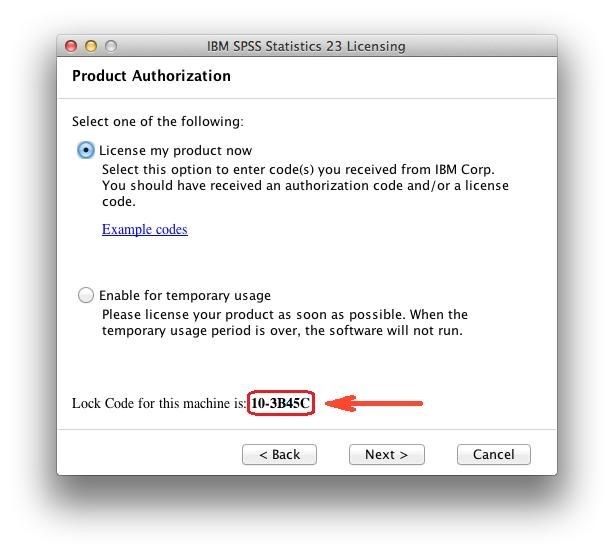 If these steps fail, launch the License Authorization Wizard again and proceed to Product Authorization ​screen.  Do not proceed beyond this screen.  Note the ​lock code​, displayed at the bottom of the window.  For example, 10­3B45C.  Copy or write down this code.  Send an email to the VCU IT Support Center (itsc@vcu.edu) describing your problems licensing.  Include the exact lock code in the body of your message.  Make the subject of your email “Problem licensing Mac SPSS 24.” Close out of the License Authorization Wizard. The VCU IT Support Center​ will work to obtain a special license code for you that does not require an Internet connection.  They will email this code to you in response.  Please note this process may take one or more days to complete.  When you receive the special license code via e­mail from the IT Support Center, follow the directions in the e­mail to license your SPSS software.  If you continue to have licensing problems, please contact the IT Support Center (828­2227 or itsc@vcu.edu)​ for further assistance.